TEXAS STATE SOIL  WATER CONSERVATION BOARDREQUEST FOR PROPOSALSFOR THEFISCAL YEAR 2018 CLEAN WATER ACT §319(h)NONPOINT SOURCE GRANT PROGRAM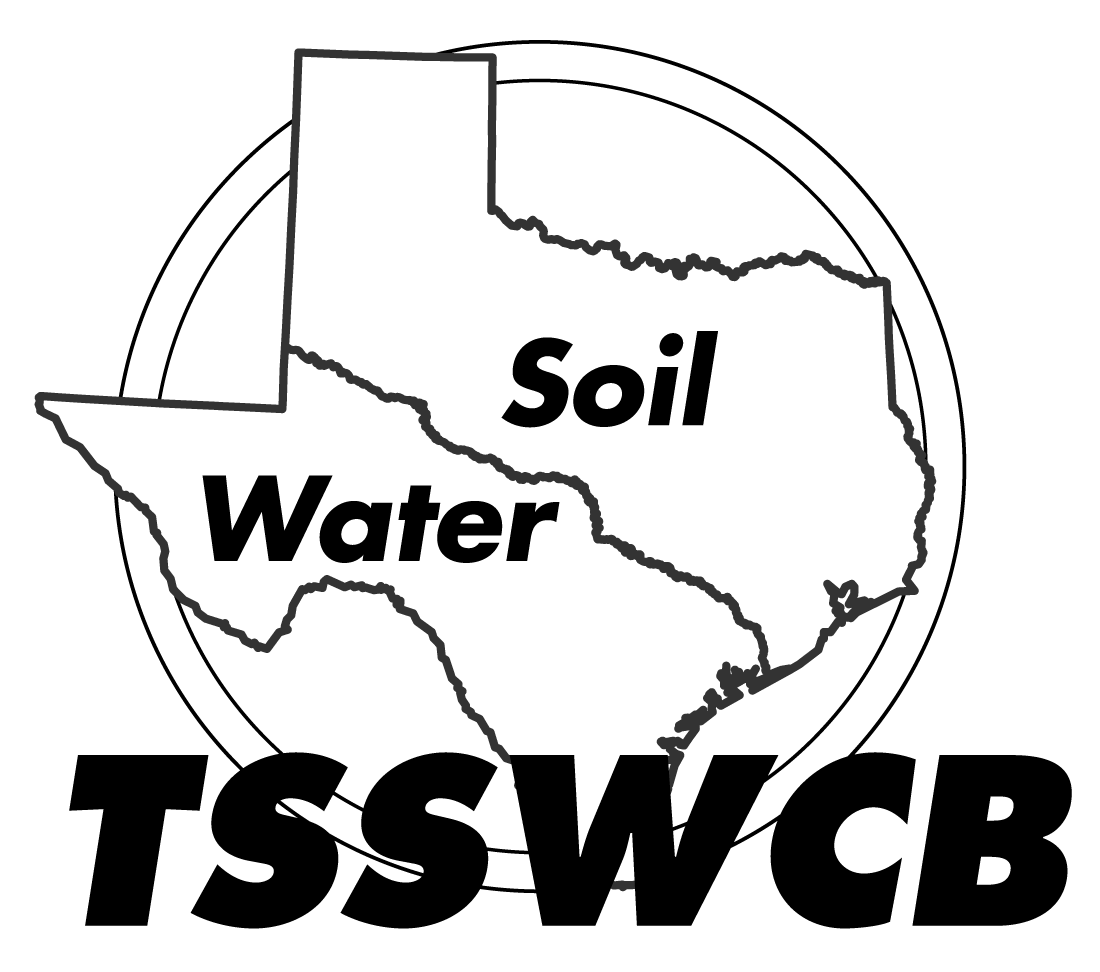 PROPOSALS DUE: September 15, 2017INTRODUCTIONThis request for proposals (RFP) provides instructions and guidance for applicants seeking funding from the Texas State Soil and Water Conservation Board (TSSWCB) under the Clean Water Act (CWA) §319(h) Nonpoint Source (NPS) Grant Program. The U.S. Environmental Protection Agency (EPA) distributes funds appropriated by Congress annually to the TSSWCB under the authorization of CWA §319(h). TSSWCB then administers/awards these federal funds as grants to cooperating entities for activities that address the goals, objectives, and priorities stated in the Texas NPS Management Program. The Texas NPS Management Program is the State’s comprehensive strategy to protect and restore water quality in waterbodies impacted by NPS water pollution. This document can be accessed online at http://www.tsswcb.texas.gov/files/docs/nps-319/npsmgmtplans/2012mgmtprogram.pdfThe types of agricultural and silvicultural NPS pollution prevention and abatement activities that can be funded with §319(h) grants include the following: implementation of nine-element watershed protection plans (WPPs) and the agricultural and silvicultural NPS portion of Total Maximum Daily Load (TMDL) Implementation Plans (I-Plans), surface water quality monitoring, data analysis and modeling, demonstration of innovative best management practices (BMPs), technical assistance to landowners for conservation planning, public outreach/education, development of nine-element WPPs including the formation and facilitation of stakeholder groups, and monitoring activities to determine the effectiveness of specific pollution prevention methods. Strictly research activities are not eligible for §319(h) grant funding.The TSSWCB is requesting proposals for watershed assessment, planning, implementation, demonstration and education projects within the boundaries of impaired or threatened watersheds. The 2014 Texas Integrated Report describes the water quality conditions for waterbodies in the state. All proposals must focus on the restoration and protection of water quality consistent with the goals, objectives, and priority watersheds and aquifers identified in Appendix C and D of the Texas NPS Management Program. Up to $1 million of the TSSWCB’s FY2018 CWA §319(h) grant will be eligible for this RFP. No more than 10% of these funds may be utilized for groundwater projects. A competitive proposal process will be used so that the most appropriate and effective projects are selected for funding.Project proposals should, where applicable, stress interagency coordination, demonstrate new or innovative technologies, use comprehensive strategies that have statewide applicability, and stress public participation. Examples of project proposals previously funded by TSSWCB are available at http://www.tsswcb.texas.gov/managementprogram/browseactive. Additionally, applicants are encouraged to review EPA’s Grant Guidelines for the NPS Program available at http://water.epa.gov/polwaste/nps/cwact.cfm and EPA’s expectations for well-crafted proposals described in the EPA Region 6 Review Guide for CWA §319(h) Workplans available at http://www.tsswcb.texas.gov/files/docs/nps-319/rfps/EPAR6WPReview_Guide.pdf.This RFP does not set a maximum or minimum amount for individual projects; however, project funding generally ranges between $100,000 and $400,000 for a two to three year project. The TSSWCB CWA §319(h) NPS Grant Program has a 60/40% match requirement, however proposals that do not meet the minimum matching requirement will still be considered. The cooperating entity will be reimbursed up to 60% from federal funds and must contribute a minimum of 40% of the total costs to conduct the project. The match must be from non-federal sources (may be cash or in-kind services) and must be described in the budget justification. Reimbursable indirect costs are limited to no more than 15% of total federal direct costs.Quarterly progress and final reports are the minimum project reporting requirements. All projects that include an environmental data collection, generation or compilation component (e.g., water quality monitoring, modeling, bacterial source tracking) must have a Quality Assurance Project Plan (QAPP), to be reviewed and approved by TSSWCB and the EPA. Project budgets and timelines should account for the development and review of QAPPs. More information on QAPPs and the TSSWCB Environmental Data Quality Management Plan is available at http://www.tsswcb.texas.gov/quality.TSSWCB PRIORITIESFor this FY2018 RFP, the following priorities have been identified. Proposals that do not focus on these priorities are still welcomed but may rank lower than those that focus on the priorities. Priority Project ActivitiesImplement WPPs and TMDL I-Plans (See priority areas listed below).WPP development initiatives (See Appendix C in Texas NPS Management Program), which include activities such as the formation of watershed groups or water quality data collection and analysis. More information on developing WPPs is available at http://www.tsswcb.texas.gov/wpp.Implement components of the Texas Coastal NPS Pollution Control Program in the Coastal Management Zone (http://www.tsswcb.texas.gov/coastalnps).Support use of federal Farm Bill Programs and Initiatives (National Water Quality Initiative (NWQI) and Gulf of Mexico Initiative (GoMI)) through Cooperative Conservation in impaired watersheds.Demonstration projects and/or development/delivery of education programs.Priority Areas for WPP and TMDL Implementation ProjectsWPPsArroyo ColoradoGeronimo CreekPlum Creek (Segment 1810)Lampasas RiverLeon RiverMill Creek Double BayouNavasota RiverAttoyac Bayou Lavon Lake TMDLsCopano Bay, Mission and Aransas Rivers (bacteria)For detailed information on these completed WPPs and adopted TMDLs, including links to the published documents, see http://www.tsswcb.texas.gov/watersheds.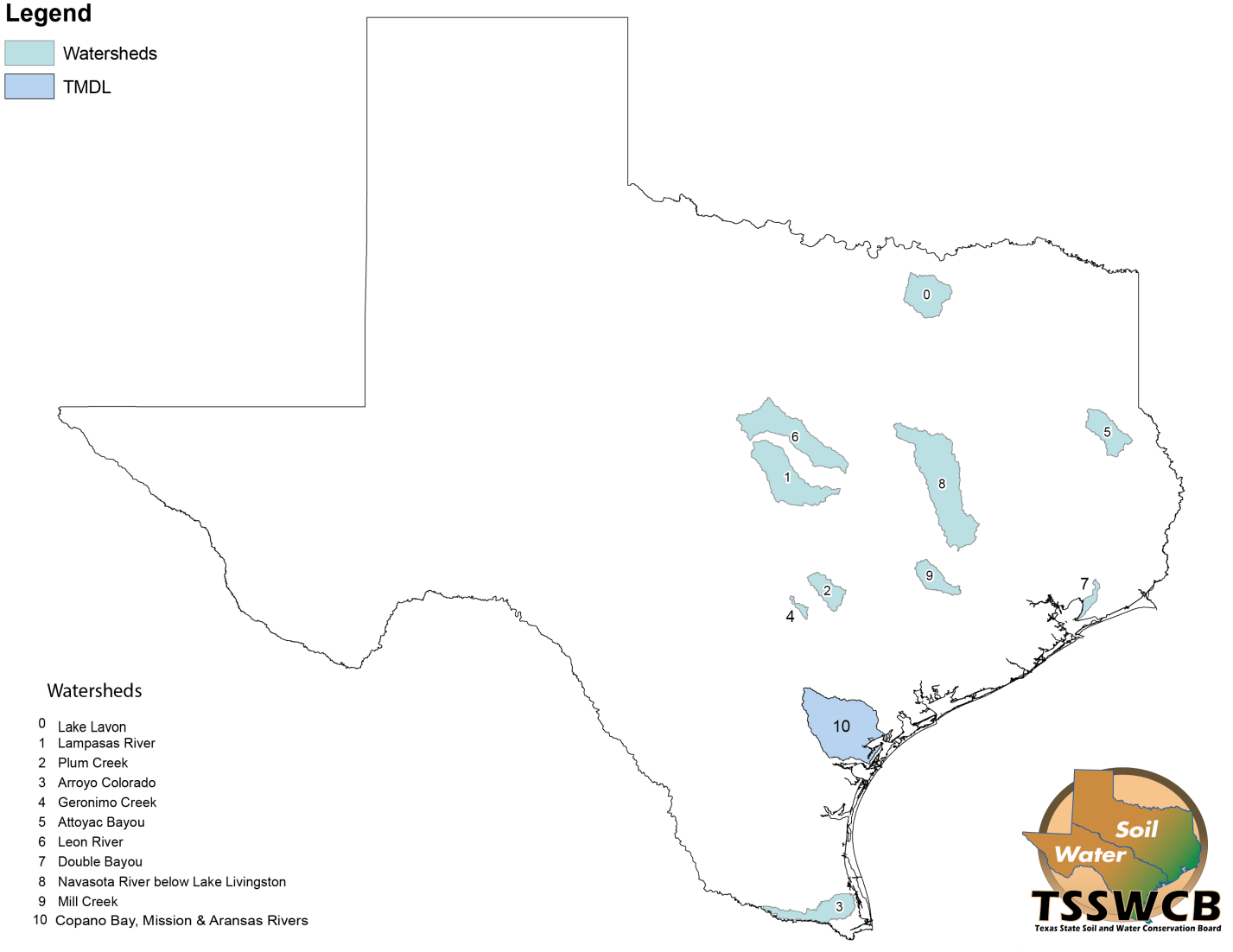 ELIGIBLE ORGANIZATIONSGrants will be available to public and private entities such as local municipal and county governments and other political subdivisions of the State (e.g., soil and water conservation districts), educational institutions, non-profit organizations, and state and federal agencies. Private organizations, for profit, may participate in projects as partners or contractors but may not apply directly for funding.SELECTION PROCESSSubmitted proposals will be reviewed, scored, and ranked based on the evaluation and ranking criteria included in this RFP. A minimum scoring requirement (70%) is necessary for proposals to be eligible for consideration.All applicants, unsuccessful and successful, will be notified. Those applicants whose proposals are recommended for funding will be contacted, and then TSSWCB will work with the applicant to revise and finalize the proposal prior to submittal to EPA. EPA must review and approve all proposals prior to TSSWCB awarding grant funds.SUBMISSION PROCESSTo obtain a complete copy of TSSWCB’s RFP and proposal submission packet, please visit http://www.tsswcb.texas.gov/managementprogram#rfp or contact Jana Lloyd at (254) 773-2250 ext. 224. All proposals must be submitted electronically (MS® Word) using the workplan template provided in this RFP; otherwise, proposals will be considered administratively incomplete and not considered for funding. All letters of support for the proposal, including letters from Project Partners confirming their role, must be received by the proposal due date to be considered. Submit proposals to jlloyd@tsswcb.texas.gov. Proposals must be received electronically by 5:00 p.m. CDT, September 15, 2017 to be considered. FY2018 GRANT TIMELINEIssuance of RFP	August 4, 2017Deadline for Submission of Proposals	September 15, 2017Proposal Evaluation by TSSWCB	September- October 2017Notification of Selected Proposals/Unsuccessful Applicants	November 2017Work with Applicants to Finalize Selected Proposals	September- December 2017Review of Selected Proposals by EPA	December-January 2017Submit Grant Application to EPA	May 2018Contract Award	August 2018Anticipated Project Start Date	September 1, 2018ATTACHMENTSWorkplan Template is on pp. 6-16 of this RFPEvaluation and Ranking Criteria are on pp. 17-18 of this RFPTexas State Soil and Water Conservation Board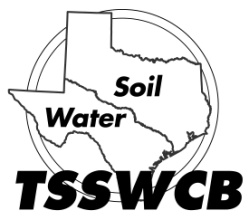 Clean Water Act §319(h) Nonpoint Source Grant ProgramFY 2018 Proposal*	If project includes an environmental data collection component, use Quality Assurance Task, if not, delete Task.*	If the project budget includes funds in the Contractual category, then a Contractual Budget Justification by Category for each sub-contractor is also required.TSSWCB CWA §319(h) NPS Grant ProgramFY2018 RFP Evaluation and Ranking CriteriaProposals may receive up to 110 points. Minimum requirement to be eligible for funding is 70%.1.	Priority Waterbody: (15 points)There are four different scoring systems (A, B, C, D) based on whether the proposed project targets Surface Water Assessment, Surface Water Implementation, Surface Water Planning or Groundwater. The categories within each scoring system below correlate to the waterbody’s designation on the 2014 Texas Integrated Report1,2.1	For proposals seeking funding for Implementation, if the 2014 Texas Integrated Report does not reflect the current status of a waterbody because a WPP has been completed or a TMDL has been adopted or an I-Plan has been approved since the 2014 IR was published, TSSWCB may appropriately adjust points in scoring system B for a proposal if it implements recommendations from the plan.2	For proposals seeking funding for Planning, if the 2014 Texas Integrated Report does not reflect the current status of a waterbody because a TMDL or UAA is not going to be conducted, TSSWCB may appropriately adjust points in scoring system C for a proposal that will develop a WPP.2.	Measurement of Environmental Benefit: (15 points)Points awarded based upon the project’s ability to produce quantifiable results that demonstrate prevention and/or reduction in agricultural and/or silvicultural NPS pollution for the waterbody. Provide measurable results such as:Pollutant(s) Load ReductionErosion Prevention or Soil Savings (RUSLE)Cost Savings for Implementation of Pollution Prevention MethodsEffectiveness of Pollution Prevention Methods through Data CollectionWatershed PlanningEducation and Outreach efforts3.	Consistency of the Project with the 2012 Texas NPS Management Program: (10 points)Points awarded based upon the degree to which the project assists the State in achieving the Components, Goals, and Objectives set forth in the 2012 Texas NPS Management Program for Priority Watersheds and Aquifers.4.	Project Addresses Pollutant(s) of Concern: (15 points)Points awarded based upon the degree to which the project addresses the most significant sources of agricultural and/or silvicultural NPS pollution within the project area.5.	Project Description, Justification, and Strategy: (15 points)Proposal presents a clear description and explanation of the proposed project and how the project will help improve water quality.6.	Project Budget is Cost Effective and Accurate: (10 points)Points awarded based on the budget being categorized and calculated correctly, appropriate costs are budgeted, and detailed 40% match is included.7.	Project Coordination: (10 points)Points awarded based on the expected involvement/participation of other entities and affected stakeholders. If letters of commitment/support are to be submitted, they must be included with original proposal submission to be considered.8.	Capacity of Performing Entity/Entities: (10 points)Points awarded based on the ability of the cooperating entity/entities involved to fulfill all commitments specified in the project proposal. Past performance by cooperating entity on projects previously funded by TSSWCB is taken into account.9.	Priority Project Activities and Areas: (5 points)Is the proposed project within the context of the Priority Project Activities and the geographic scope of the Priority Areas identified in the RFP? If Yes, then points awarded.10.	EPA Accepted 9-Element WPP: (5 points)Does the project implement components of an EPA accepted 9-Element WPP? If Yes, then points awarded.SUMMARY SUMMARY SUMMARY SUMMARY SUMMARY SUMMARY SUMMARY SUMMARY SUMMARY Title of ProjectProject GoalsProject Tasks(1) Project Administration; (2) Quality Assurance; (3)(1) Project Administration; (2) Quality Assurance; (3)(1) Project Administration; (2) Quality Assurance; (3)(1) Project Administration; (2) Quality Assurance; (3)(1) Project Administration; (2) Quality Assurance; (3)(1) Project Administration; (2) Quality Assurance; (3)(1) Project Administration; (2) Quality Assurance; (3)(1) Project Administration; (2) Quality Assurance; (3)Measures of SuccessProject TypeImplementation ( ); Education ( ); Planning ( ); Assessment ( ); Groundwater ( )Implementation ( ); Education ( ); Planning ( ); Assessment ( ); Groundwater ( )Implementation ( ); Education ( ); Planning ( ); Assessment ( ); Groundwater ( )Implementation ( ); Education ( ); Planning ( ); Assessment ( ); Groundwater ( )Implementation ( ); Education ( ); Planning ( ); Assessment ( ); Groundwater ( )Implementation ( ); Education ( ); Planning ( ); Assessment ( ); Groundwater ( )Implementation ( ); Education ( ); Planning ( ); Assessment ( ); Groundwater ( )Implementation ( ); Education ( ); Planning ( ); Assessment ( ); Groundwater ( )Status of Waterbody on 2014 Texas Integrated ReportSegment IDSegment IDParameter of Impairment or ConcernParameter of Impairment or ConcernParameter of Impairment or ConcernParameter of Impairment or ConcernCategoryCategoryProject Location (Statewide or Watershed and County)Key Project ActivitiesHire Staff ( ); Surface Water Quality Monitoring ( ); Technical Assistance ( );Education ( ); Implementation ( ); BMP Effectiveness Monitoring ( );Demonstration ( ); Planning ( ); Modeling ( ); Bacterial Source Tracking ( ); Other ( )Hire Staff ( ); Surface Water Quality Monitoring ( ); Technical Assistance ( );Education ( ); Implementation ( ); BMP Effectiveness Monitoring ( );Demonstration ( ); Planning ( ); Modeling ( ); Bacterial Source Tracking ( ); Other ( )Hire Staff ( ); Surface Water Quality Monitoring ( ); Technical Assistance ( );Education ( ); Implementation ( ); BMP Effectiveness Monitoring ( );Demonstration ( ); Planning ( ); Modeling ( ); Bacterial Source Tracking ( ); Other ( )Hire Staff ( ); Surface Water Quality Monitoring ( ); Technical Assistance ( );Education ( ); Implementation ( ); BMP Effectiveness Monitoring ( );Demonstration ( ); Planning ( ); Modeling ( ); Bacterial Source Tracking ( ); Other ( )Hire Staff ( ); Surface Water Quality Monitoring ( ); Technical Assistance ( );Education ( ); Implementation ( ); BMP Effectiveness Monitoring ( );Demonstration ( ); Planning ( ); Modeling ( ); Bacterial Source Tracking ( ); Other ( )Hire Staff ( ); Surface Water Quality Monitoring ( ); Technical Assistance ( );Education ( ); Implementation ( ); BMP Effectiveness Monitoring ( );Demonstration ( ); Planning ( ); Modeling ( ); Bacterial Source Tracking ( ); Other ( )Hire Staff ( ); Surface Water Quality Monitoring ( ); Technical Assistance ( );Education ( ); Implementation ( ); BMP Effectiveness Monitoring ( );Demonstration ( ); Planning ( ); Modeling ( ); Bacterial Source Tracking ( ); Other ( )Hire Staff ( ); Surface Water Quality Monitoring ( ); Technical Assistance ( );Education ( ); Implementation ( ); BMP Effectiveness Monitoring ( );Demonstration ( ); Planning ( ); Modeling ( ); Bacterial Source Tracking ( ); Other ( )2012 Texas NPS Management Program ReferenceProject CostsFederal$$Non-Federal$TotalTotal$Project ManagementCooperating EntityCooperating EntityCooperating EntityCooperating EntityCooperating EntityCooperating EntityCooperating EntityCooperating EntityProject PeriodSeptember 1, 2018 – August 31, 2021September 1, 2018 – August 31, 2021September 1, 2018 – August 31, 2021September 1, 2018 – August 31, 2021September 1, 2018 – August 31, 2021September 1, 2018 – August 31, 2021September 1, 2018 – August 31, 2021September 1, 2018 – August 31, 2021Part I – Applicant InformationApplicantApplicantApplicantApplicantApplicantApplicantApplicantApplicantApplicantApplicantApplicantProject LeadProject LeadProject LeadTitleTitleTitleOrganizationOrganizationOrganizationE-mail AddressE-mail AddressE-mail AddressStreet AddressStreet AddressStreet AddressCityCountyStateZip CodeTelephone NumberTelephone NumberFax NumberFax NumberProject PartnersProject PartnersNamesRoles & ResponsibilitiesTexas State Soil and Water Conservation Board (TSSWCB)Provide state oversight and management of all project activities and ensure coordination of activities with related projects and TCEQ.Cooperating EntityPartner 1Other Project Partners are those that will actively participate in executing the project tasks.Partner 2Partner 3Part II – Project InformationProject TypeProject TypeProject TypeProject TypeProject TypeProject TypeProject TypeProject TypeProject TypeProject TypeProject TypeProject TypeSurface WaterGroundwaterGroundwaterDoes the project implement recommendations made in (a) a completed WPP, (b) an adopted TMDL, (c) an approved I-Plan, (d) a Comprehensive Conservation and Management Plan developed under CWA §320, (e) the Texas Coastal NPS Pollution Control Program, or (f) the Texas Groundwater Protection Strategy?Does the project implement recommendations made in (a) a completed WPP, (b) an adopted TMDL, (c) an approved I-Plan, (d) a Comprehensive Conservation and Management Plan developed under CWA §320, (e) the Texas Coastal NPS Pollution Control Program, or (f) the Texas Groundwater Protection Strategy?Does the project implement recommendations made in (a) a completed WPP, (b) an adopted TMDL, (c) an approved I-Plan, (d) a Comprehensive Conservation and Management Plan developed under CWA §320, (e) the Texas Coastal NPS Pollution Control Program, or (f) the Texas Groundwater Protection Strategy?Does the project implement recommendations made in (a) a completed WPP, (b) an adopted TMDL, (c) an approved I-Plan, (d) a Comprehensive Conservation and Management Plan developed under CWA §320, (e) the Texas Coastal NPS Pollution Control Program, or (f) the Texas Groundwater Protection Strategy?Does the project implement recommendations made in (a) a completed WPP, (b) an adopted TMDL, (c) an approved I-Plan, (d) a Comprehensive Conservation and Management Plan developed under CWA §320, (e) the Texas Coastal NPS Pollution Control Program, or (f) the Texas Groundwater Protection Strategy?Does the project implement recommendations made in (a) a completed WPP, (b) an adopted TMDL, (c) an approved I-Plan, (d) a Comprehensive Conservation and Management Plan developed under CWA §320, (e) the Texas Coastal NPS Pollution Control Program, or (f) the Texas Groundwater Protection Strategy?Does the project implement recommendations made in (a) a completed WPP, (b) an adopted TMDL, (c) an approved I-Plan, (d) a Comprehensive Conservation and Management Plan developed under CWA §320, (e) the Texas Coastal NPS Pollution Control Program, or (f) the Texas Groundwater Protection Strategy?YesNoIf yes, identify the document.If yes, identify the document.If yes, identify the document.If yes, identify the agency/group that developed and/or approved the document.If yes, identify the agency/group that developed and/or approved the document.If yes, identify the agency/group that developed and/or approved the document.If yes, identify the agency/group that developed and/or approved the document.Year DevelopedYear DevelopedYear DevelopedWatershed InformationWatershed InformationWatershed InformationWatershed InformationWatershed InformationWatershed or Aquifer Name(s)Hydrologic Unit Code (12 Digit)Segment IDCategory on 2014 IRSize (Acres)Water Quality ImpairmentDescribe all known causes (i.e., pollutants of concern) and sources (e.g., agricultural, silvicultural) of water quality impairments or concerns from any of the following sources: 2014 Texas Integrated Report, Clean Rivers Program Basin Summary/Highlights Reports, or other documented sources.Project NarrativeProblem/Need StatementProvide a brief statement of the water quality problem or challenge to be addressed. Explain the need for, and importance of, this project. Explain why the proposed project is the appropriate solution for the water quality issue. Include brief descriptions of other projects and coordination efforts that have addressed the water quality issues in the watershed. Describe how this project builds on, and will be coordinated with, those efforts. Reference web pages or published reports as supplemental information.Project NarrativeGeneral Project Description (Include Project Location Map)Provide a brief narrative description of the project activities, how the activities will address the water quality problem, and how the activities will accomplish the project’s goals. The project description section should clearly indicate how the proposed tasks will be coordinated with each other and with associated projects when they exist. Indicate how the improvement to water quality, the pollutant load reductions, and other measures of success will be accomplished. If the project includes water quality monitoring, generally describe the sampling strategy including minimum number of sites, minimum number of sampling events, and key analyses to be performed.Tasks, Objectives and SchedulesTasks, Objectives and SchedulesTasks, Objectives and SchedulesTasks, Objectives and SchedulesTasks, Objectives and SchedulesTasks, Objectives and SchedulesTasks, Objectives and SchedulesTasks, Objectives and SchedulesTasks, Objectives and SchedulesTask 1Project AdministrationProject AdministrationProject AdministrationProject AdministrationProject AdministrationProject AdministrationProject AdministrationProject AdministrationCostsFederal$$Non-Federal$TotalTotal$ObjectiveTo effectively administer, coordinate and monitor all work performed under this project including technical and financial supervision and preparation of status reports.To effectively administer, coordinate and monitor all work performed under this project including technical and financial supervision and preparation of status reports.To effectively administer, coordinate and monitor all work performed under this project including technical and financial supervision and preparation of status reports.To effectively administer, coordinate and monitor all work performed under this project including technical and financial supervision and preparation of status reports.To effectively administer, coordinate and monitor all work performed under this project including technical and financial supervision and preparation of status reports.To effectively administer, coordinate and monitor all work performed under this project including technical and financial supervision and preparation of status reports.To effectively administer, coordinate and monitor all work performed under this project including technical and financial supervision and preparation of status reports.To effectively administer, coordinate and monitor all work performed under this project including technical and financial supervision and preparation of status reports.Subtask 1.1Cooperating Entity will prepare electronic quarterly progress reports (QPRs) for submission to the TSSWCB. QPRs shall document all activities performed within a quarter and shall be submitted by the 15th of January, April, July and October. QPRs shall be distributed to all Project Partners.Cooperating Entity will prepare electronic quarterly progress reports (QPRs) for submission to the TSSWCB. QPRs shall document all activities performed within a quarter and shall be submitted by the 15th of January, April, July and October. QPRs shall be distributed to all Project Partners.Cooperating Entity will prepare electronic quarterly progress reports (QPRs) for submission to the TSSWCB. QPRs shall document all activities performed within a quarter and shall be submitted by the 15th of January, April, July and October. QPRs shall be distributed to all Project Partners.Cooperating Entity will prepare electronic quarterly progress reports (QPRs) for submission to the TSSWCB. QPRs shall document all activities performed within a quarter and shall be submitted by the 15th of January, April, July and October. QPRs shall be distributed to all Project Partners.Cooperating Entity will prepare electronic quarterly progress reports (QPRs) for submission to the TSSWCB. QPRs shall document all activities performed within a quarter and shall be submitted by the 15th of January, April, July and October. QPRs shall be distributed to all Project Partners.Cooperating Entity will prepare electronic quarterly progress reports (QPRs) for submission to the TSSWCB. QPRs shall document all activities performed within a quarter and shall be submitted by the 15th of January, April, July and October. QPRs shall be distributed to all Project Partners.Cooperating Entity will prepare electronic quarterly progress reports (QPRs) for submission to the TSSWCB. QPRs shall document all activities performed within a quarter and shall be submitted by the 15th of January, April, July and October. QPRs shall be distributed to all Project Partners.Cooperating Entity will prepare electronic quarterly progress reports (QPRs) for submission to the TSSWCB. QPRs shall document all activities performed within a quarter and shall be submitted by the 15th of January, April, July and October. QPRs shall be distributed to all Project Partners.Subtask 1.1Start DateStart DateMonth XXMonth XXCompletion DateCompletion DateMonth XXMonth XXSubtask 1.2Cooperating Entity will perform accounting functions for project funds and will submit appropriate Reimbursement Forms to TSSWCB at least quarterly.Cooperating Entity will perform accounting functions for project funds and will submit appropriate Reimbursement Forms to TSSWCB at least quarterly.Cooperating Entity will perform accounting functions for project funds and will submit appropriate Reimbursement Forms to TSSWCB at least quarterly.Cooperating Entity will perform accounting functions for project funds and will submit appropriate Reimbursement Forms to TSSWCB at least quarterly.Cooperating Entity will perform accounting functions for project funds and will submit appropriate Reimbursement Forms to TSSWCB at least quarterly.Cooperating Entity will perform accounting functions for project funds and will submit appropriate Reimbursement Forms to TSSWCB at least quarterly.Cooperating Entity will perform accounting functions for project funds and will submit appropriate Reimbursement Forms to TSSWCB at least quarterly.Cooperating Entity will perform accounting functions for project funds and will submit appropriate Reimbursement Forms to TSSWCB at least quarterly.Subtask 1.2Start DateStart DateMonth XXMonth XXCompletion DateCompletion DateMonth XXMonth XXSubtask 1.3Cooperating Entity will host coordination meetings or conference calls, at least quarterly, with Project Partners to discuss project activities, project schedule, communication needs, deliverables, and other requirements. Cooperating Entity will develop lists of action items needed following each project coordination meeting and distribute to project personnel.Cooperating Entity will host coordination meetings or conference calls, at least quarterly, with Project Partners to discuss project activities, project schedule, communication needs, deliverables, and other requirements. Cooperating Entity will develop lists of action items needed following each project coordination meeting and distribute to project personnel.Cooperating Entity will host coordination meetings or conference calls, at least quarterly, with Project Partners to discuss project activities, project schedule, communication needs, deliverables, and other requirements. Cooperating Entity will develop lists of action items needed following each project coordination meeting and distribute to project personnel.Cooperating Entity will host coordination meetings or conference calls, at least quarterly, with Project Partners to discuss project activities, project schedule, communication needs, deliverables, and other requirements. Cooperating Entity will develop lists of action items needed following each project coordination meeting and distribute to project personnel.Cooperating Entity will host coordination meetings or conference calls, at least quarterly, with Project Partners to discuss project activities, project schedule, communication needs, deliverables, and other requirements. Cooperating Entity will develop lists of action items needed following each project coordination meeting and distribute to project personnel.Cooperating Entity will host coordination meetings or conference calls, at least quarterly, with Project Partners to discuss project activities, project schedule, communication needs, deliverables, and other requirements. Cooperating Entity will develop lists of action items needed following each project coordination meeting and distribute to project personnel.Cooperating Entity will host coordination meetings or conference calls, at least quarterly, with Project Partners to discuss project activities, project schedule, communication needs, deliverables, and other requirements. Cooperating Entity will develop lists of action items needed following each project coordination meeting and distribute to project personnel.Cooperating Entity will host coordination meetings or conference calls, at least quarterly, with Project Partners to discuss project activities, project schedule, communication needs, deliverables, and other requirements. Cooperating Entity will develop lists of action items needed following each project coordination meeting and distribute to project personnel.Subtask 1.3Start DateStart DateMonth XXMonth XXCompletion DateCompletion DateMonth XXMonth XXSubtask 1.4Cooperating Entity will develop a Final Report that summarizes activities completed and conclusions reached during the project and discusses the extent to which project goals and measures of success have been achieved.Cooperating Entity will develop a Final Report that summarizes activities completed and conclusions reached during the project and discusses the extent to which project goals and measures of success have been achieved.Cooperating Entity will develop a Final Report that summarizes activities completed and conclusions reached during the project and discusses the extent to which project goals and measures of success have been achieved.Cooperating Entity will develop a Final Report that summarizes activities completed and conclusions reached during the project and discusses the extent to which project goals and measures of success have been achieved.Cooperating Entity will develop a Final Report that summarizes activities completed and conclusions reached during the project and discusses the extent to which project goals and measures of success have been achieved.Cooperating Entity will develop a Final Report that summarizes activities completed and conclusions reached during the project and discusses the extent to which project goals and measures of success have been achieved.Cooperating Entity will develop a Final Report that summarizes activities completed and conclusions reached during the project and discusses the extent to which project goals and measures of success have been achieved.Cooperating Entity will develop a Final Report that summarizes activities completed and conclusions reached during the project and discusses the extent to which project goals and measures of success have been achieved.Subtask 1.4Start DateStart DateMonth XXMonth XXCompletion DateCompletion DateMonth XXMonth XXDeliverablesQPRs in electronic formatReimbursement Forms and necessary documentation in hard copy formatFinal Report in electronic and hard copy formatsQPRs in electronic formatReimbursement Forms and necessary documentation in hard copy formatFinal Report in electronic and hard copy formatsQPRs in electronic formatReimbursement Forms and necessary documentation in hard copy formatFinal Report in electronic and hard copy formatsQPRs in electronic formatReimbursement Forms and necessary documentation in hard copy formatFinal Report in electronic and hard copy formatsQPRs in electronic formatReimbursement Forms and necessary documentation in hard copy formatFinal Report in electronic and hard copy formatsQPRs in electronic formatReimbursement Forms and necessary documentation in hard copy formatFinal Report in electronic and hard copy formatsQPRs in electronic formatReimbursement Forms and necessary documentation in hard copy formatFinal Report in electronic and hard copy formatsQPRs in electronic formatReimbursement Forms and necessary documentation in hard copy formatFinal Report in electronic and hard copy formatsTasks, Objectives and SchedulesTasks, Objectives and SchedulesTasks, Objectives and SchedulesTasks, Objectives and SchedulesTasks, Objectives and SchedulesTasks, Objectives and SchedulesTasks, Objectives and SchedulesTasks, Objectives and SchedulesTasks, Objectives and SchedulesTask 2Quality AssuranceQuality AssuranceQuality AssuranceQuality AssuranceQuality AssuranceQuality AssuranceQuality AssuranceQuality AssuranceCostsFederal$$Non-Federal$TotalTotal$ObjectiveTo develop data quality objectives (DQOs) and quality assurance/control (QA/QC) activities to ensure data of known and acceptable quality are generated through this project.To develop data quality objectives (DQOs) and quality assurance/control (QA/QC) activities to ensure data of known and acceptable quality are generated through this project.To develop data quality objectives (DQOs) and quality assurance/control (QA/QC) activities to ensure data of known and acceptable quality are generated through this project.To develop data quality objectives (DQOs) and quality assurance/control (QA/QC) activities to ensure data of known and acceptable quality are generated through this project.To develop data quality objectives (DQOs) and quality assurance/control (QA/QC) activities to ensure data of known and acceptable quality are generated through this project.To develop data quality objectives (DQOs) and quality assurance/control (QA/QC) activities to ensure data of known and acceptable quality are generated through this project.To develop data quality objectives (DQOs) and quality assurance/control (QA/QC) activities to ensure data of known and acceptable quality are generated through this project.To develop data quality objectives (DQOs) and quality assurance/control (QA/QC) activities to ensure data of known and acceptable quality are generated through this project.Subtask 2.1Cooperating Entity will develop a QAPP for activities in Task # consistent with the most recent versions of EPA Requirements for Quality Assurance Project Plans (QA/R-5) and the TSSWCB Environmental Data Quality Management Plan. All monitoring procedures and methods prescribed in the QAPP shall be consistent with the guidelines detailed in the TCEQ Surface Water Quality Monitoring Procedures, Volume 1: Physical and Chemical Monitoring Methods for Water, Sediment, and Tissue (RG-415) and Volume 2: Methods for Collecting and Analyzing Biological Assemblage and Habitat Data (RG-416). [Consistency with Title 30, Chapter 25 of the Texas Administrative Code, Environmental Testing Laboratory Accreditation and Certification, which describes Texas’ approach to implementing the National Environmental Laboratory Accreditation Conference (NELAC) standards, shall be required where applicable.]Cooperating Entity will develop a QAPP for activities in Task # consistent with the most recent versions of EPA Requirements for Quality Assurance Project Plans (QA/R-5) and the TSSWCB Environmental Data Quality Management Plan. All monitoring procedures and methods prescribed in the QAPP shall be consistent with the guidelines detailed in the TCEQ Surface Water Quality Monitoring Procedures, Volume 1: Physical and Chemical Monitoring Methods for Water, Sediment, and Tissue (RG-415) and Volume 2: Methods for Collecting and Analyzing Biological Assemblage and Habitat Data (RG-416). [Consistency with Title 30, Chapter 25 of the Texas Administrative Code, Environmental Testing Laboratory Accreditation and Certification, which describes Texas’ approach to implementing the National Environmental Laboratory Accreditation Conference (NELAC) standards, shall be required where applicable.]Cooperating Entity will develop a QAPP for activities in Task # consistent with the most recent versions of EPA Requirements for Quality Assurance Project Plans (QA/R-5) and the TSSWCB Environmental Data Quality Management Plan. All monitoring procedures and methods prescribed in the QAPP shall be consistent with the guidelines detailed in the TCEQ Surface Water Quality Monitoring Procedures, Volume 1: Physical and Chemical Monitoring Methods for Water, Sediment, and Tissue (RG-415) and Volume 2: Methods for Collecting and Analyzing Biological Assemblage and Habitat Data (RG-416). [Consistency with Title 30, Chapter 25 of the Texas Administrative Code, Environmental Testing Laboratory Accreditation and Certification, which describes Texas’ approach to implementing the National Environmental Laboratory Accreditation Conference (NELAC) standards, shall be required where applicable.]Cooperating Entity will develop a QAPP for activities in Task # consistent with the most recent versions of EPA Requirements for Quality Assurance Project Plans (QA/R-5) and the TSSWCB Environmental Data Quality Management Plan. All monitoring procedures and methods prescribed in the QAPP shall be consistent with the guidelines detailed in the TCEQ Surface Water Quality Monitoring Procedures, Volume 1: Physical and Chemical Monitoring Methods for Water, Sediment, and Tissue (RG-415) and Volume 2: Methods for Collecting and Analyzing Biological Assemblage and Habitat Data (RG-416). [Consistency with Title 30, Chapter 25 of the Texas Administrative Code, Environmental Testing Laboratory Accreditation and Certification, which describes Texas’ approach to implementing the National Environmental Laboratory Accreditation Conference (NELAC) standards, shall be required where applicable.]Cooperating Entity will develop a QAPP for activities in Task # consistent with the most recent versions of EPA Requirements for Quality Assurance Project Plans (QA/R-5) and the TSSWCB Environmental Data Quality Management Plan. All monitoring procedures and methods prescribed in the QAPP shall be consistent with the guidelines detailed in the TCEQ Surface Water Quality Monitoring Procedures, Volume 1: Physical and Chemical Monitoring Methods for Water, Sediment, and Tissue (RG-415) and Volume 2: Methods for Collecting and Analyzing Biological Assemblage and Habitat Data (RG-416). [Consistency with Title 30, Chapter 25 of the Texas Administrative Code, Environmental Testing Laboratory Accreditation and Certification, which describes Texas’ approach to implementing the National Environmental Laboratory Accreditation Conference (NELAC) standards, shall be required where applicable.]Cooperating Entity will develop a QAPP for activities in Task # consistent with the most recent versions of EPA Requirements for Quality Assurance Project Plans (QA/R-5) and the TSSWCB Environmental Data Quality Management Plan. All monitoring procedures and methods prescribed in the QAPP shall be consistent with the guidelines detailed in the TCEQ Surface Water Quality Monitoring Procedures, Volume 1: Physical and Chemical Monitoring Methods for Water, Sediment, and Tissue (RG-415) and Volume 2: Methods for Collecting and Analyzing Biological Assemblage and Habitat Data (RG-416). [Consistency with Title 30, Chapter 25 of the Texas Administrative Code, Environmental Testing Laboratory Accreditation and Certification, which describes Texas’ approach to implementing the National Environmental Laboratory Accreditation Conference (NELAC) standards, shall be required where applicable.]Cooperating Entity will develop a QAPP for activities in Task # consistent with the most recent versions of EPA Requirements for Quality Assurance Project Plans (QA/R-5) and the TSSWCB Environmental Data Quality Management Plan. All monitoring procedures and methods prescribed in the QAPP shall be consistent with the guidelines detailed in the TCEQ Surface Water Quality Monitoring Procedures, Volume 1: Physical and Chemical Monitoring Methods for Water, Sediment, and Tissue (RG-415) and Volume 2: Methods for Collecting and Analyzing Biological Assemblage and Habitat Data (RG-416). [Consistency with Title 30, Chapter 25 of the Texas Administrative Code, Environmental Testing Laboratory Accreditation and Certification, which describes Texas’ approach to implementing the National Environmental Laboratory Accreditation Conference (NELAC) standards, shall be required where applicable.]Cooperating Entity will develop a QAPP for activities in Task # consistent with the most recent versions of EPA Requirements for Quality Assurance Project Plans (QA/R-5) and the TSSWCB Environmental Data Quality Management Plan. All monitoring procedures and methods prescribed in the QAPP shall be consistent with the guidelines detailed in the TCEQ Surface Water Quality Monitoring Procedures, Volume 1: Physical and Chemical Monitoring Methods for Water, Sediment, and Tissue (RG-415) and Volume 2: Methods for Collecting and Analyzing Biological Assemblage and Habitat Data (RG-416). [Consistency with Title 30, Chapter 25 of the Texas Administrative Code, Environmental Testing Laboratory Accreditation and Certification, which describes Texas’ approach to implementing the National Environmental Laboratory Accreditation Conference (NELAC) standards, shall be required where applicable.]Subtask 2.1Start DateStart DateMonth XXMonth XXCompletion DateCompletion DateMonth XXMonth XXSubtask 2.2Cooperating Entity will implement the approved QAPP. Cooperating Entity will submit revisions and necessary amendments to the QAPP as needed.Cooperating Entity will implement the approved QAPP. Cooperating Entity will submit revisions and necessary amendments to the QAPP as needed.Cooperating Entity will implement the approved QAPP. Cooperating Entity will submit revisions and necessary amendments to the QAPP as needed.Cooperating Entity will implement the approved QAPP. Cooperating Entity will submit revisions and necessary amendments to the QAPP as needed.Cooperating Entity will implement the approved QAPP. Cooperating Entity will submit revisions and necessary amendments to the QAPP as needed.Cooperating Entity will implement the approved QAPP. Cooperating Entity will submit revisions and necessary amendments to the QAPP as needed.Cooperating Entity will implement the approved QAPP. Cooperating Entity will submit revisions and necessary amendments to the QAPP as needed.Cooperating Entity will implement the approved QAPP. Cooperating Entity will submit revisions and necessary amendments to the QAPP as needed.Subtask 2.2Start DateStart DateMonth XXMonth XXCompletion DateCompletion DateMonth XXMonth XXDeliverablesQAPP approved by TSSWCB and EPA in both electronic and hard copy formatsApproved revisions and amendments to QAPP, as neededData of known and acceptable quality as reported through Task #QAPP approved by TSSWCB and EPA in both electronic and hard copy formatsApproved revisions and amendments to QAPP, as neededData of known and acceptable quality as reported through Task #QAPP approved by TSSWCB and EPA in both electronic and hard copy formatsApproved revisions and amendments to QAPP, as neededData of known and acceptable quality as reported through Task #QAPP approved by TSSWCB and EPA in both electronic and hard copy formatsApproved revisions and amendments to QAPP, as neededData of known and acceptable quality as reported through Task #QAPP approved by TSSWCB and EPA in both electronic and hard copy formatsApproved revisions and amendments to QAPP, as neededData of known and acceptable quality as reported through Task #QAPP approved by TSSWCB and EPA in both electronic and hard copy formatsApproved revisions and amendments to QAPP, as neededData of known and acceptable quality as reported through Task #QAPP approved by TSSWCB and EPA in both electronic and hard copy formatsApproved revisions and amendments to QAPP, as neededData of known and acceptable quality as reported through Task #QAPP approved by TSSWCB and EPA in both electronic and hard copy formatsApproved revisions and amendments to QAPP, as neededData of known and acceptable quality as reported through Task #Tasks, Objectives and Schedules (Replicate or modify table as needed)Tasks, Objectives and Schedules (Replicate or modify table as needed)Tasks, Objectives and Schedules (Replicate or modify table as needed)Tasks, Objectives and Schedules (Replicate or modify table as needed)Tasks, Objectives and Schedules (Replicate or modify table as needed)Tasks, Objectives and Schedules (Replicate or modify table as needed)Tasks, Objectives and Schedules (Replicate or modify table as needed)Tasks, Objectives and Schedules (Replicate or modify table as needed)Tasks, Objectives and Schedules (Replicate or modify table as needed)Task 3CostsFederal$$Non-Federal$TotalTotal$ObjectiveSubtask 3.1Subtask 3.1Start DateStart DateMonth XXMonth XXCompletion DateCompletion DateMonth XXMonth XXSubtask 3.2Subtask 3.2Start DateStart DateMonth XXMonth XXCompletion DateCompletion DateMonth XXMonth XXSubtask 3.3Subtask 3.3Start DateStart DateMonth XXMonth XXCompletion DateCompletion DateMonth XXMonth XXSubtask 3.4Subtask 3.4Start DateStart DateMonth XXMonth XXCompletion DateCompletion DateMonth XXMonth XXSubtask 3.5Subtask 3.5Start DateStart DateMonth XXMonth XXCompletion DateCompletion DateMonth XXMonth XXDeliverablesTangible work products which will be submitted in fulfillment and/or documentation of the taskTangible work products which will be submitted in fulfillment and/or documentation of the taskTangible work products which will be submitted in fulfillment and/or documentation of the taskTangible work products which will be submitted in fulfillment and/or documentation of the taskTangible work products which will be submitted in fulfillment and/or documentation of the taskTangible work products which will be submitted in fulfillment and/or documentation of the taskTangible work products which will be submitted in fulfillment and/or documentation of the taskTangible work products which will be submitted in fulfillment and/or documentation of the taskTasks, Objectives and Schedules (Replicate or modify table as needed)Tasks, Objectives and Schedules (Replicate or modify table as needed)Tasks, Objectives and Schedules (Replicate or modify table as needed)Tasks, Objectives and Schedules (Replicate or modify table as needed)Tasks, Objectives and Schedules (Replicate or modify table as needed)Tasks, Objectives and Schedules (Replicate or modify table as needed)Tasks, Objectives and Schedules (Replicate or modify table as needed)Tasks, Objectives and Schedules (Replicate or modify table as needed)Tasks, Objectives and Schedules (Replicate or modify table as needed)Task 4CostsFederal$$Non-Federal$TotalTotal$ObjectiveSubtask 4.1Subtask 4.1Start DateStart DateMonth XXMonth XXCompletion DateCompletion DateMonth XXMonth XXSubtask 4.2Subtask 4.2Start DateStart DateMonth XXMonth XXCompletion DateCompletion DateMonth XXMonth XXSubtask 4.3Subtask 4.3Start DateStart DateMonth XXMonth XXCompletion DateCompletion DateMonth XXMonth XXSubtask 4.4Subtask 4.4Start DateStart DateMonth XXMonth XXCompletion DateCompletion DateMonth XXMonth XXSubtask 4.5Subtask 4.5Start DateStart DateMonth XXMonth XXCompletion DateCompletion DateMonth XXMonth XXDeliverablesProject Goals (Expand from Summary Page)Summarize the outcomes or accomplishments intended to result from this project. Information in this section should closely tie to the Problem/Need Statement, focusing on the restoration and protection of water quality. Include a balance of programmatic, environmental, and social goals, as appropriate to the project. Environmental goals should be as detailed and quantifiable as possible. Goals should be measurable so that success can be measured at the end of the project.Measures of Success (Expand from Summary Page)Provide an explanation of the indicators that will be measured and tracked to document and determine the accomplishment of project goals. Include a balance of programmatic, environmental, and social measures of success, as appropriate to the project. Measures of success should be related to project goals and objectives. The indicator should be appropriate in terms of the geographic and temporal scales of the project. The measures should be simple and direct with consistent methodologies and adequate data to evaluate.2012 Texas NPS Management Program Reference (Expand from Summary Page)Components, Goals, and ObjectivesEstimated Load Reductions Expected (Only applicable to Implementation Project Type)Give an estimate of NPS pollutant load reductions to be achieved from implementation of BMPs through this project. Cite the method and a summary of the relevant data used in developing the estimate (including types and number of BMPs to be used, acres treated, etc.). At a minimum, estimated load reductions should be provided for nitrogen (lbs/yr), phosphorus (lbs/yr), and sediment (tons/yr), but should also include estimates for other pollutants of concern identified in the project (e.g., indicator bacteria).EPA State Categorical Program Grants – Workplan Essential ElementsFY 2014-2018 EPA Strategic Plan ReferenceStrategic Plan Goal – Goal 2 Protecting America’s WatersStrategic Plan Objective – Objective 2.2 Protect and Restore Watersheds and Aquatic EcosystemsPart  – Financial InformationBudget SummaryBudget SummaryBudget SummaryBudget SummaryBudget SummaryBudget SummaryBudget SummaryFederal$	0$	0% of total project% of total project	##%	##%Non-Federal$	0$	0% of total project % of total project 	##%	##%Total$	0$	0TotalTotal	100%	100%CategoryCategoryFederalFederalNon-FederalNon-FederalTotalPersonnelPersonnel$	0$	0$	0$	0$	0Fringe BenefitsFringe Benefits$	0$	0$	0$	0$	0TravelTravel$	0$	0$	0$	0$	0EquipmentEquipment$	0$	0$	0$	0$	0SuppliesSupplies$	0$	0$	0$	0$	0ContractualContractual$	0$	0$	0$	0$	0ConstructionConstruction$	0$	0$	0$	0$	0OtherOther$	0$	0$	0$	0$	0Total Direct CostsTotal Direct Costs$	0$	0$	0$	0$	0Indirect Costs (≤ 15%)Indirect Costs (≤ 15%)$	0$	0$	0$	0$	0Total Project CostsTotal Project Costs$	0$	0$	0$	0$	0Budget Justification (Federal)Budget Justification (Federal)Budget Justification (Federal)CategoryTotal AmountJustificationPersonnel$	0Identify all staff by title, annual salary, and the percentage of time each position will be assigned to the project.Fringe Benefits$	0Travel$	0Identify the number of trips and the estimated cost per trip. Differentiate mileage, per diem, and hotel costs.Equipment$	0Identify individual items with a unit acquisition cost of $5,000 or greater, along with the estimated cost of each item.Supplies$	0Examples include: Office Supplies, Computer, Printer, etc.Contractual*$	0Construction$	0Other$	0Examples include: Fuel for Vehicle, Conference Registration, Training Fees, etc.Indirect$	0Reimbursable indirect costs are limited to no more than 15% of total federal direct costs. State the rate and the base costs associated with the rate. Generally, indirect costs are based on Personnel, Fringe Benefits, Travel, Supplies, Other and up to $25,000 of each subcontract.Budget Justification (Non-Federal)Budget Justification (Non-Federal)Budget Justification (Non-Federal)CategoryTotal AmountJustificationPersonnel$	0Fringe Benefits$	0Travel$	0Equipment$	0Supplies$	0Contractual*$	0Construction$	0Other$	0Indirect$	0The entity may claim additional match through unrecovered indirect costs waived for the federal reimbursement. Generally, this is done by calculating the difference between the standard indirect rate of the entity and the reduced rate of 15% for federal costs. Itemize the indirect costs for the non-federal match and the unrecovered indirect costs for the federal portion separately.